Elternverein der Schulen St. Marien 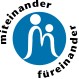 pVS + pMS + pPTS, Liniengasse 21, 1060 Wien ZVR 784693031  Liebe Eltern, nach einem erfolgreichen Flohmarkt im Mai 2022, veranstaltet der Elternverein im November wieder einen Flohmarkt in der Schule, am 17. und 18. November 2022! Da einige Eltern diese Veranstaltung noch nicht kennen, möchten wir Ihnen kurz erläutern, was unser Flohmarkt kann: Beim Flohmarkt werden Waren der Eltern der Bildungsgemeinschaft St. Marien verkauft. Die Halle der Schule dient uns als Verkaufsraum. Am Mittwochnachmittag werden in der Halle Tische aufgebaut. Die Eltern bringen ihre beschrifteten Waren (Preis, Name, Nummer) am Mittwochnachmittag oder Donnerstagvormittag.  Ab Donnerstagvormittag findet der Verkauf durch Mitarbeiter*innen des Flohmarktes für alle Zugehörigen der Bildungsgemeinschaft statt. Am Freitag dürfen dann auch externe Personen den Flohmarkt besuchen. Am Nachmittag werden alle unverkauften Waren wieder zusammengepackt.  Für alle diese Tätigkeiten benötigen wir viele Helfer*innen! Wir freuen uns, wenn Sie in unterschiedlicher Weise mitmachen! 
Der Flohmarkt wird nur gemeinsam zum Erfolg! Verkaufen Bringen Sie Ihre Waren zum Verkauf oder als Spende. Der Erlös kommt Ihnen und dem Elternverein 
und damit Ihren Kindern zugute. Sollten Sie bereits wissen, dass Sie als Verkäufer*in teilnehmen werden, wären wir Ihnen über eine 
kurze Bestätigungsrückmeldung per Email an info@ev-liniengasse.at dankbar. Nach den Ferien verschicken wir einen doodle Link und werden alle Verkäufer*innen bitten, sich hier einzutragen. Weitere Informationen entnehmen Sie bitte dem „Informationsblatt zum Verkauf von Waren“ anbei. Waren Sehr gut erhaltene, hochwertige Kindersachen: Kleidung, Spielzeug, Bücher, Sportgeräte, Taschen, Schuhe… Einkaufen Besuchen Sie uns in der Halle der Schule am  November 2022 von 8.00 bis 17.00 Uhr  November 2022 von 8.00 bis 15.30 Uhr Helfen Helfen Sie mit beim Aufbau oder Abbau des Flohmarkts oder beim Verkauf der Waren.  In diesen 2 1⁄2 Tagen brauchen wir dringend Helferinnen und Helfer! Gerade beim Abbau am Freitagnachmittag geht es mit mehr Händen wesentlich schneller. Ideal wäre zum Beispiel, wenn 
aus jeder Klasse zumindest 1 Person unterstützen könnte.  Wir verschicken nach den Ferien eine doodle Liste, in der Sie sich sehr gerne eintragen können. Wir freuen uns, auf viele bekannte und neue Gesichter! Elternverein St. Marienwww.ev-liniengasse.at 	 	Seite 1 von 1 